 Lowestoft Netball League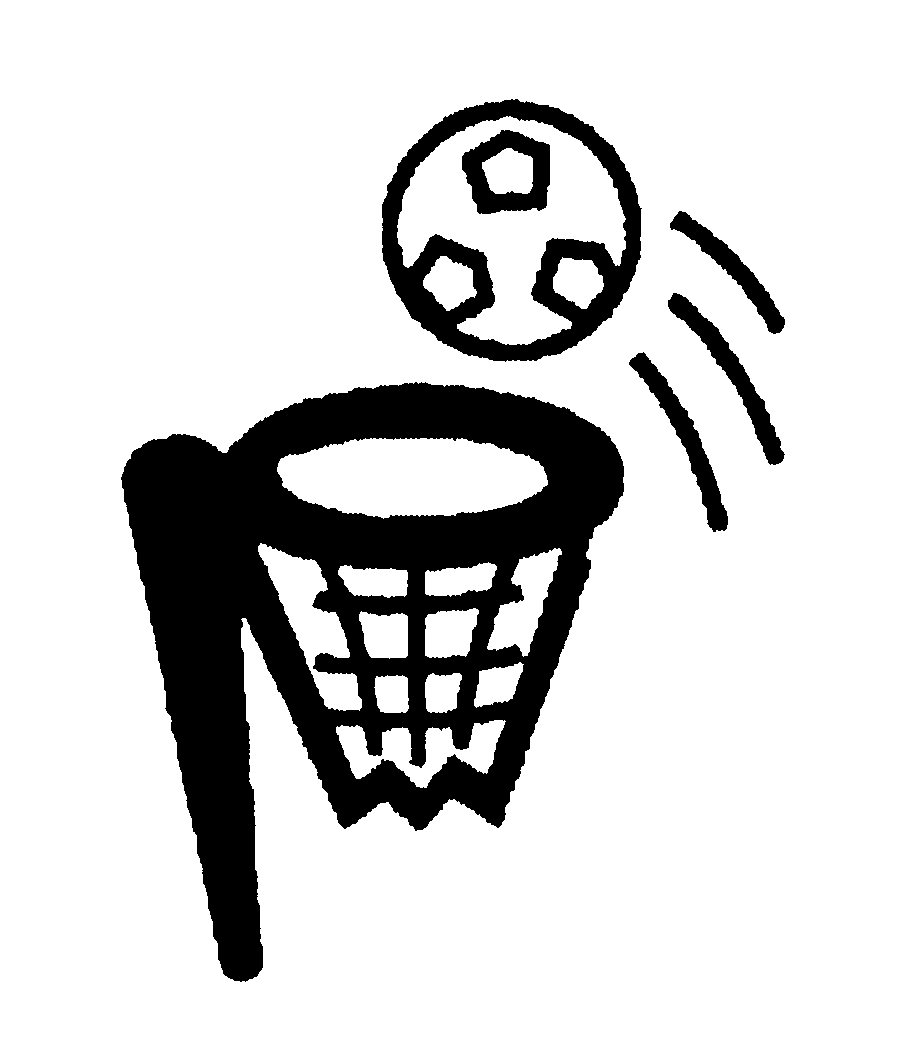              ANNUAL GENERAL MEETINGTuesday 25th February 2014 at 7.00pmThe Winelodge Oulton Broad.A G E N D AEVERY TEAM MUST HAVE 4 REPRESENTATIVES PRESENT.  (Rule 11a)Please send apologies to: Chantelle SavageEmail chantellesavage@hotmail.com or call 07834977262Welcome from ChairmanApologies for AbsenceMinutes of the Annual General Meeting held Tuesday 26th March 2013Reports:TreasurerFixtures / Cancellations / Publicity SecretaryUmpire Secretary 5.6.7.8.Unaffiliated Players ProposalElection of CommitteeSummer league – registration form attached Summer League 2013 results and presentation of vouchers9.1011Winter League 2013/14 results and presentation of vouchersThe Linda Crisp Umpire Award, Committee Umpire Award and Fair Play AwardsAOB